 1.	Check service information for specified procedures to follow for inspecting engine 	cooling and heater system hoses (including electric heating).  Describe specified procedure.	______________________________________________________________________________	______________________________________________________________________________   2.	The specified inspection procedure includes the following (check all that apply).		______ Visual inspection		______ Pressure testing the cooling system		______   Other (describe) _______________________________________________ 3.	Based on the inspection, what is the necessary action?  ________________________________	_____________________________________________________________________________	_____________________________________________________________________________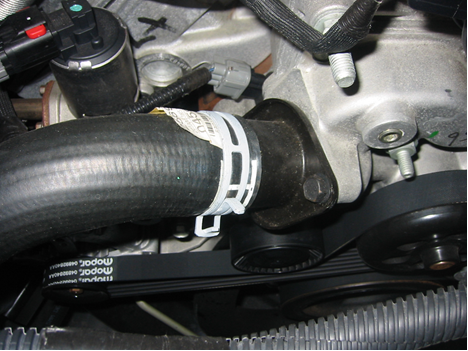 